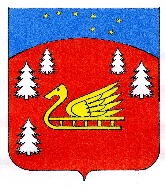 Администрация муниципального образованияКрасноозерное сельское поселение муниципального образованияПриозерский муниципальный район Ленинградской области                                                    П О С Т А Н О В Л Е Н И ЕОт 28 марта 2017 года   № 97Об утверждении Порядка представления сведений о размещении информации в информационно - телекоммуникационной сети «Интернет» муниципальными служащими администрации муниципального образования Красноозерное сельское поселение и гражданами, претендующими на замещение должности муниципальной службы  В соответствии с Федеральным законом от 30.06.2016 N 224-ФЗ
"О внесении изменений в Федеральный закон "О государственной гражданской службе Российской Федерации" и Федеральный закон "О муниципальной службе в Российской Федерации", а также распоряжением Правительства Российской Федерации от 28 декабря 2016 года № 2867-р, администрация муниципального образования Красноозерное сельское поселение муниципального образования Приозерский муниципальный район Ленинградской области ПОСТАНОВЛЯЕТ:Утвердить Порядок представления сведений о размещении информации в информационно-телекоммуникационной сети «Интернет» муниципальными служащими администрации муниципального образования Красноозерное сельское поселение муниципального образования Приозерский муниципальный район Ленинградской области (Приложение 1).Специалисту, ответственного за ведение кадрового делопроизводства администрации муниципального образования Красноозерное сельское поселение:Организовать работу и осуществлять контроль за предоставлением сведений о размещении информации в информационно - телекоммуникационной сети «Интернет» муниципальными служащими администрации муниципального образования Красноозерное сельское поселение и гражданами, претендующими на замещение должности муниципальной службы;Осуществлять обработку представленных сведений о размещении информации в информационно - телекоммуникационной сети «Интернет» муниципальными служащими администрации муниципального образования Красноозерное сельское поселение и гражданами, претендующими на замещение должности муниципальной службы;Осуществлять проверку достоверности и полноты представленных сведений о размещении информации в информационно - телекоммуникационной сети «Интернет» муниципальными служащими администрации муниципального образования Красноозерное сельское поселение и гражданами, претендующими на замещение должности муниципальной службы;Информировать главу администрации муниципального образования Красноозерное сельское поселение о выявленных нарушениях в части касающейся предоставления муниципальными служащими администрации муниципального образования Красноозерное сельское поселение и гражданами, претендующими на замещение должности муниципальной службы недостоверных либо не полных сведений о размещении информации в информационно - телекоммуникационной сети «Интернет».Довести настоящее постановление до сведения всех муниципальных служащих администрации муниципального образования Красноозерное сельское поселение муниципального образования Приозерский муниципальный район Ленинградской области.Опубликовать настоящее постановление в средствах массовой информации и разместить в информационно-телекоммуникационной сети Интернет на официальном сайте администрации муниципального образования Красноозерное сельское поселение муниципального образования Приозерский муниципальный район Ленинградской области.Постановление вступает в силу с момента опубликования.Контроль за исполнением настоящего постановления оставляю за собой.            Глава администрации                                                            Ю.Б. ЗаремскийИсп. Аникиева Н.В. тел./факс 8-813-79-67-422Разослано: Дело-2, прокуратура -1, отдел по жилищной политике-1,заявителю-1.Утвержденопостановлением администрациимуниципального образованияКрасноозерное сельское поселение муниципального образования Приозерский муниципальный районЛенинградской областиот 28.03. 2017 года № 97Приложение № 1ПОРЯДОКпредставления сведений о размещении информации в информационно-телекоммуникационной сети «Интернет» муниципальными служащими администрации муниципального образования Красноозерное сельское поселение и гражданами, претендующими на замещение должности муниципальной службыНастоящий Порядок предоставления сведений о размещении информации в информационно-телекоммуникационной сети «Интернет», на которых гражданин, претендующий на замещение должности муниципальной службы, муниципальный служащий размещали общедоступную информацию, а также данные, позволяющие их идентифицировать (далее по тексту - Порядок) разработан в соответствии с со статьей 15.1 Федерального закона от 02.03.2007 №25-ФЗ «О муниципальной службе в Российской Федерации» и на основании распоряжения Правительства Российской Федерации от 28.12.2016 №2867-р.1. Настоящим Порядком определяется представление сведений о размещении информации в информационно-телекоммуникационной сети «Интернет» муниципальными служащими администрации муниципального образования Красноозерное сельское поселение муниципального образования Приозерский муниципальный район Ленинградской области и гражданами, претендующими на замещение должности муниципальной службы.2. Обязанность представления сведений об адресах сайтов и (или) страниц сайтов в информационно-телекоммуникационной сети "Интернет" (далее - сведения) возлагается на граждан, претендующих на замещение должности муниципальной службы, муниципальных служащих администрации. 3. Сведения предоставляются специалисту, ответственному за ведение кадрового делопроизводства по форме, установленной распоряжением Правительства Российской Федерации от 28 декабря 2016 года № 2867-р:3.1 гражданином, претендующим на замещение должности муниципальной службы, - при поступлении на службу за три календарных года, предшествующих году поступления на муниципальную службу. 3.2 муниципальным служащим - ежегодно за календарный год, предшествующий году представления указанной информации, за исключением случаев размещения общедоступной информации в рамках исполнения должностных обязанностей муниципального служащего не позднее 1 апреля года, следующего за отчетным.4. В случае если служащим или гражданином в сети «Интернет» не размещались общедоступная информация, а также данные, позволяющие его идентифицировать, форма не заполняется.5. В соответствии с частью 1 ст. 7 Федерального закона от 27 июля 2006 г. № 149-ФЗ «Об информации, информационных технологиях и о защите информации» под общедоступной информацией понимаются общеизвестные сведения и иная информация, доступ к которой не ограничен. При этом отсутствие ограничения в доступе к информации предполагает возможность неограниченного круга лиц беспрепятственно получать и по своему усмотрению использовать размещенную информацию без согласия и ведома служащего или гражданина. В этой связи адреса электронной почты, сервисов мгновенных сообщений (например, ICQ, WhatsApp, Viber, Skype), а также сайтов, связанных с приобретением товаров и услуг, не указываются при заполнении формы. 5.1. В качестве данных, позволяющих идентифицировать личность служащего или гражданина, может выступать совокупность или одно из следующих сведений: фамилия и имя, фотография, место службы (работы). 5.2. К сайтам и (или) страницам сайтов в сети «Интернет», подлежащим включению в таблицу, относятся персональные страницы.6. Форма, установленная распоряжением Правительства Российской Федерации от 28 декабря 2016 года № 2867-р заполняется как печатным, так и рукописным способом.7. На титульном листе формы в отведенных для заполнения местах указываются:1) фамилия, имя и отчество лица, заполняющего форму, в именительном падеже полностью, без сокращений в соответствии с паспортом;2) дата рождения, серия, номер, а также дата выдачи паспорта (посредством последовательной записи данных арабскими цифрами), а также орган, выдавший паспорт; 3) должность, замещаемая муниципальным служащим (далее – служащий) по состоянию на дату представления сведений в соответствии с распоряжением о назначении и трудовым договором (контрактом) или должность муниципальной службы, на замещение которой претендует гражданин, либо группа должностей муниципальной службы в случае участия гражданина в конкурсе на включение в кадровый резерв администрации муниципального образования Красноозерное сельское поселение согласно заявлению (вносится запись «претендующий на замещение «наименование должности» или «претендующий на замещение должностей «наименование группы должностей муниципальной службы»);4) отчетный период, составляющий в соответствии со ст. 15.1 Федерального закона от 02.03.2007 № 25-ФЗ «О муниципальной службе в Российской Федерации» для служащего календарный год, предшествующий году представления сведений, для гражданина три календарных года, предшествующих году поступления на муниципальную службу (календарный год исчисляется с 1 января по 31 декабря включительно). 8. Отражение сведений о размещении персональных данных на сайтах банков, интернет магазинов, сайтах продажи авиа- и железнодорожных билетов не требуется.9. При заполнении таблицы с адресами сайтов и (или) страниц сайтов в сети «Интернет» (далее – таблица) необходимо указать адрес сайта или страницы сайта в соответствии с тем, как он указан в адресной строке. 10. Сайт и (или) страница сайта подлежат отражению в таблице при соблюдении одновременно следующих условий: 1) на сайте и (или) странице сайта размещалась общедоступная информация; 2) на сайте и (или) странице сайта размещались данные, позволяющие идентифицировать личность служащего или гражданина; 3) общедоступная информация размещалась на сайте и (или) странице сайта непосредственно служащим или гражданином; 4) указанная информация размещалась на сайте и (или) странице сайта в течение отчетного периода, указанного в подпункте 4 пункта 7 настоящего Положения.11. Удаление гражданином (муниципальным служащим) страницы сайта сети «Интернет» перед представлением сведений и проведением проверочных мероприятий не исключает необходимости представления сведений о размещении общедоступной информации на данной страниц сайта.12. Контроль за предоставлением сведений осуществляется специалистом, ответственным за ведение кадрового производства администрации муниципального образования Красноозерное сельское поселение муниципального образования Приозерский муниципальный район Ленинградской области.13. На основании распоряжения главы администрации муниципального образования Красноозерное сельское поселение муниципального образования Приозерский муниципальный район Ленинградской области специалистом, ответственным за ведение кадрового производства осуществляется обработка общедоступной информации, размещенной претендентами на замещение должности муниципальной службы и муниципальными служащими в информационно - телекоммуникационной сети «Интернет», а также проверку достоверности и полноты представленной информации в следующие сроки: а) сведения, представленные гражданами, претендующими на замещение должности муниципальной службы в течение 5-ти рабочих дней с момента их поступления специалисту администрации; б) сведения, представленные муниципальными служащими в течение 30-ти рабочих дней с момента их поступления специалисту администрации.14. Выявленные в ходе проверки сведения, порочащие честь и достоинство муниципального служащего, подлежат рассмотрению на комиссии по соблюдению требований к служебному и урегулированию конфликтов интересов.15. Сведения, представляемые муниципальными служащими, приобщаются в личное дело муниципального служащего.16. Гражданин, претендующий на замещение должности муниципальной службы не может быть принят на муниципальную службу в случае не предоставления сведений о размещении информации в информационно-телекоммуникационной сети «Интернет».17. Не предоставление муниципальным служащим сведения о размещении информации в информационно-телекоммуникационной сети «Интернет» влечет освобождение муниципального служащего от занимаемой муниципальной должности и его увольнение с муниципальной службы.18. Сведения о размещении информации в информационно-телекоммуникационной сети «Интернет», представленные гражданами, претендующими на замещение должности муниципальной службы и муниципальными служащими не подлежат официальному опубликованию и размещению на официальном сайте муниципального образования Красноозерное сельское поселение муниципального образования Приозерский муниципальный район Ленинградской области.